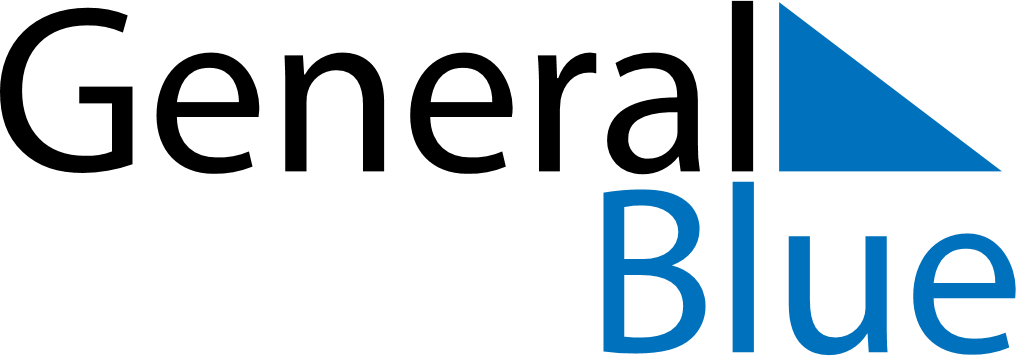 October 2018October 2018October 2018Saint BarthelemySaint BarthelemySundayMondayTuesdayWednesdayThursdayFridaySaturday12345678910111213Abolition of Slavery141516171819202122232425262728293031